Nom                       PrénomANALYSER LE STYLE VESTIMENTAIRE DE VOTRE CLASSE LE ROLE DE SHOPPING, « UN RITE DE PASSAGE »   Doc 2 page 88	 Nathalie Dovilo « Les ados, nouveaux sociologues » © Elle, 14 décembre 2018LES RESEAUX SOCIAUX, PREMIER MOYEN D’INFORMATION DES JEUNES Doc 3 page 89 « Le stress de l’interrogation » Source « Les jeunes et l’information », ministère de la Culture, 2018 L’IMPACT DE LA TELEVISION SUR L’IDEAL FEMININ Pascaline Minet « Comment la télévision façonne l’idéal féminin », le temps.ch, 17 août 2017https://www.letemps.ch/sciences/television-faconne-lideal-femininQu’est-ce qu’une belle femme ? Pour la majorité d’entre nous, c’est d’abord une femme mince. Mais d’où vient cette idée reçue ? A quel point est-elle façonnée par les médias ? […]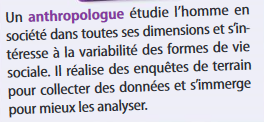 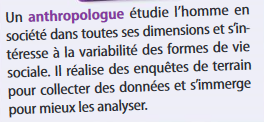 L’étude [réalisé par Jean-Luc Jucker, un anthropologue de l’université de Neuchâtel] porte sur la comparaison de trois villages [du Nicaragua]. L’un d’entre eux, le village A, est équipé de la télévision depuis 2006. Avec environ 700 habitants, c’est la plus grosse des trois bourgades, et de petits commerces y offrent l’accès à une nourriture relativement variée. Le village B reçoit pour sa part la télévision depuis 2009. Il s’agit d’une petite communauté, quelques dizaines de personnes qui pratiquent la chasse et la pêche. Enfin, les conditions de vie dans le village C sont identiques à celles du village B, sauf que la télévision n’y est pas encore installée. Hormis ces nuances, les trois villages sont peuplés de personnes de revenus et de niveaux d’éducation comparables, en majorité des Garifunas.Quelque 112 participants, hommes et femmes, ont été recrutés dans ces trois communautés par l’équipe scientifique. Ils ont été suivis pendant trois ans et régulièrement questionnés sur leurs préférences en matière de corps féminin, par le biais d’images représentant des femmes de corpulence variable. Résultat, dans les deux villages ayant accès à la télévision, les personnes interrogées ont privilégié des images de femmes minces, alors que dans le village sans télévision, c’étaient les femmes plus rondes qui étaient désignées comme les plus attirantes. « Dans nos études antérieures, nous avions constaté que les Garifunas avaient traditionnellement une préférence pour les femmes fortes », précise Jean-Luc Jucker. Qu’est-ce qu’un anthropologue ?  Quelle est la question posée par l’anthropologue ?   Pourquoi est-ce important d’avoir un village sans télévision pour l’étude de l’anthropologue ? Quelle est l’influence de la télévision sur la représentation de l’idéal féminin ?Faire le point  Magnard SES 2nde édition 2019 page 89Les , qui correspondent aux moyens d’information, influencent nos façons de  et d’. Le , qui sont l’ensemble des personnes présentant des caractéristiques similaires, exerce également une influence sur notre . Pour s’intégrer à ce groupe, il est nécessaire de partager certains goûts et .